TRABAJO FIN DE GRADOCURSO DE ADAPTACIÓN AL GRADO EN CRIMINOLOGÍADepartamentoÁrea de conocimientoCurso 20…./20….00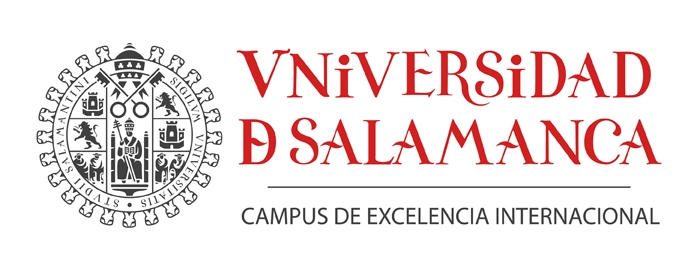 TÍTULONombre del/la estudianteTutor / Mes             Año